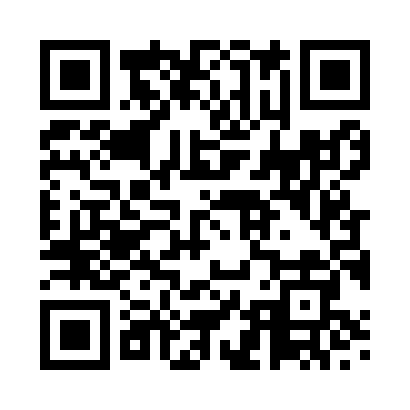 Prayer times for Brockenhurst, Hampshire, UKWed 1 May 2024 - Fri 31 May 2024High Latitude Method: Angle Based RulePrayer Calculation Method: Islamic Society of North AmericaAsar Calculation Method: HanafiPrayer times provided by https://www.salahtimes.comDateDayFajrSunriseDhuhrAsrMaghribIsha1Wed3:465:391:036:108:2810:222Thu3:435:381:036:118:3010:253Fri3:415:361:036:128:3110:274Sat3:385:341:036:138:3310:305Sun3:355:321:036:148:3410:326Mon3:325:311:036:158:3610:357Tue3:295:291:036:168:3710:388Wed3:275:271:036:168:3910:409Thu3:245:261:036:178:4110:4310Fri3:215:241:036:188:4210:4611Sat3:185:221:036:198:4410:4812Sun3:165:211:036:208:4510:5113Mon3:135:191:036:218:4710:5414Tue3:105:181:036:228:4810:5515Wed3:105:171:036:238:4910:5616Thu3:095:151:036:248:5110:5717Fri3:085:141:036:248:5210:5818Sat3:085:121:036:258:5410:5819Sun3:075:111:036:268:5510:5920Mon3:075:101:036:278:5611:0021Tue3:065:091:036:288:5811:0122Wed3:055:071:036:288:5911:0123Thu3:055:061:036:299:0011:0224Fri3:045:051:036:309:0211:0325Sat3:045:041:036:319:0311:0326Sun3:035:031:036:319:0411:0427Mon3:035:021:046:329:0511:0528Tue3:035:011:046:339:0711:0529Wed3:025:001:046:349:0811:0630Thu3:024:591:046:349:0911:0631Fri3:014:591:046:359:1011:07